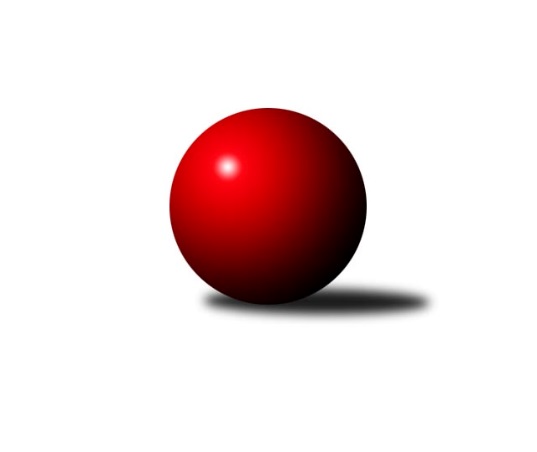 Č.13Ročník 2012/2013	24.5.2024 2. KLZ B 2012/2013Statistika 13. kolaTabulka družstev:		družstvo	záp	výh	rem	proh	skore	sety	průměr	body	plné	dorážka	chyby	1.	KC Zlín	11	9	0	2	53.0 : 35.0 	(152.5 : 111.5)	3054	18	2083	971	37.3	2.	KK PSJ Jihlava	12	9	0	3	59.5 : 36.5 	(152.5 : 135.5)	3068	18	2119	949	43.3	3.	KK Mor.Slávia Brno	12	8	0	4	56.5 : 39.5 	(158.5 : 129.5)	3023	16	2064	960	39.5	4.	KK Slovan Rosice	12	7	0	5	51.0 : 45.0 	(154.0 : 134.0)	3065	14	2092	973	41.3	5.	KK Šumperk	12	6	0	6	59.0 : 37.0 	(162.0 : 126.0)	3024	12	2078	945	38.7	6.	KK Vyškov	12	6	0	6	50.0 : 46.0 	(147.5 : 140.5)	3068	12	2104	964	43.9	7.	TJ Sokol Vracov	12	6	0	6	45.0 : 51.0 	(134.5 : 153.5)	2952	12	2039	912	49.5	8.	TJ Jiskra Otrokovice	12	5	0	7	46.0 : 50.0 	(138.0 : 150.0)	3009	10	2088	921	50.5	9.	HKK Olomouc	12	4	0	8	35.0 : 61.0 	(127.0 : 161.0)	2927	8	2018	910	56.8	10.	HKK Olomouc ˝B˝	11	3	0	8	36.0 : 52.0 	(121.0 : 143.0)	3027	6	2087	940	51.3	11.	TJ Sokol KARE Luhačovice ˝B˝	12	2	0	10	29.0 : 67.0 	(112.5 : 175.5)	2878	4	2015	863	54Tabulka doma:		družstvo	záp	výh	rem	proh	skore	sety	průměr	body	maximum	minimum	1.	KC Zlín	5	5	0	0	29.0 : 11.0 	(71.5 : 48.5)	2993	10	3103	2922	2.	KK Šumperk	6	5	0	1	38.0 : 10.0 	(91.0 : 53.0)	3021	10	3072	2898	3.	KK Mor.Slávia Brno	6	5	0	1	35.0 : 13.0 	(87.5 : 56.5)	3186	10	3262	3110	4.	KK PSJ Jihlava	6	5	0	1	33.5 : 14.5 	(86.5 : 57.5)	3171	10	3270	3115	5.	KK Slovan Rosice	6	5	0	1	31.0 : 17.0 	(86.5 : 57.5)	3166	10	3280	3063	6.	TJ Sokol Vracov	6	4	0	2	30.0 : 18.0 	(78.5 : 65.5)	3003	8	3103	2947	7.	TJ Jiskra Otrokovice	6	4	0	2	27.0 : 21.0 	(71.0 : 73.0)	2884	8	2964	2769	8.	KK Vyškov	6	3	0	3	25.0 : 23.0 	(75.0 : 69.0)	3074	6	3183	2960	9.	HKK Olomouc	6	3	0	3	20.0 : 28.0 	(66.5 : 77.5)	3019	6	3062	2987	10.	HKK Olomouc ˝B˝	6	2	0	4	19.5 : 28.5 	(68.0 : 76.0)	2928	4	3046	2833	11.	TJ Sokol KARE Luhačovice ˝B˝	6	2	0	4	18.0 : 30.0 	(64.5 : 79.5)	3029	4	3153	2889Tabulka venku:		družstvo	záp	výh	rem	proh	skore	sety	průměr	body	maximum	minimum	1.	KK PSJ Jihlava	6	4	0	2	26.0 : 22.0 	(66.0 : 78.0)	3051	8	3225	2949	2.	KC Zlín	6	4	0	2	24.0 : 24.0 	(81.0 : 63.0)	3064	8	3185	2899	3.	KK Vyškov	6	3	0	3	25.0 : 23.0 	(72.5 : 71.5)	3068	6	3200	2905	4.	KK Mor.Slávia Brno	6	3	0	3	21.5 : 26.5 	(71.0 : 73.0)	2996	6	3153	2880	5.	KK Slovan Rosice	6	2	0	4	20.0 : 28.0 	(67.5 : 76.5)	3048	4	3202	2938	6.	TJ Sokol Vracov	6	2	0	4	15.0 : 33.0 	(56.0 : 88.0)	2943	4	3070	2843	7.	HKK Olomouc ˝B˝	5	1	0	4	16.5 : 23.5 	(53.0 : 67.0)	3060	2	3122	2962	8.	KK Šumperk	6	1	0	5	21.0 : 27.0 	(71.0 : 73.0)	3024	2	3232	2800	9.	TJ Jiskra Otrokovice	6	1	0	5	19.0 : 29.0 	(67.0 : 77.0)	3035	2	3157	2964	10.	HKK Olomouc	6	1	0	5	15.0 : 33.0 	(60.5 : 83.5)	2924	2	3064	2780	11.	TJ Sokol KARE Luhačovice ˝B˝	6	0	0	6	11.0 : 37.0 	(48.0 : 96.0)	2853	0	2975	2749Tabulka podzimní části:		družstvo	záp	výh	rem	proh	skore	sety	průměr	body	doma	venku	1.	KC Zlín	10	8	0	2	48.0 : 32.0 	(137.0 : 103.0)	3032	16 	5 	0 	0 	3 	0 	2	2.	KK Mor.Slávia Brno	10	7	0	3	49.5 : 30.5 	(133.0 : 107.0)	3029	14 	5 	0 	0 	2 	0 	3	3.	KK PSJ Jihlava	10	7	0	3	48.5 : 31.5 	(128.5 : 111.5)	3042	14 	4 	0 	1 	3 	0 	2	4.	KK Slovan Rosice	10	7	0	3	46.0 : 34.0 	(130.5 : 109.5)	3066	14 	5 	0 	0 	2 	0 	3	5.	KK Šumperk	10	5	0	5	51.0 : 29.0 	(135.0 : 105.0)	3033	10 	4 	0 	1 	1 	0 	4	6.	KK Vyškov	10	5	0	5	41.0 : 39.0 	(120.5 : 119.5)	3049	10 	3 	0 	2 	2 	0 	3	7.	TJ Jiskra Otrokovice	10	5	0	5	40.0 : 40.0 	(117.0 : 123.0)	3025	10 	4 	0 	1 	1 	0 	4	8.	TJ Sokol Vracov	10	4	0	6	33.0 : 47.0 	(108.5 : 131.5)	2929	8 	3 	0 	2 	1 	0 	4	9.	HKK Olomouc ˝B˝	10	3	0	7	35.0 : 45.0 	(114.5 : 125.5)	3031	6 	2 	0 	3 	1 	0 	4	10.	TJ Sokol KARE Luhačovice ˝B˝	10	2	0	8	25.0 : 55.0 	(98.5 : 141.5)	2893	4 	2 	0 	3 	0 	0 	5	11.	HKK Olomouc	10	2	0	8	23.0 : 57.0 	(97.0 : 143.0)	2927	4 	2 	0 	3 	0 	0 	5Tabulka jarní části:		družstvo	záp	výh	rem	proh	skore	sety	průměr	body	doma	venku	1.	HKK Olomouc	2	2	0	0	12.0 : 4.0 	(30.0 : 18.0)	3015	4 	1 	0 	0 	1 	0 	0 	2.	TJ Sokol Vracov	2	2	0	0	12.0 : 4.0 	(26.0 : 22.0)	3087	4 	1 	0 	0 	1 	0 	0 	3.	KK PSJ Jihlava	2	2	0	0	11.0 : 5.0 	(24.0 : 24.0)	3201	4 	1 	0 	0 	1 	0 	0 	4.	KC Zlín	1	1	0	0	5.0 : 3.0 	(15.5 : 8.5)	3185	2 	0 	0 	0 	1 	0 	0 	5.	KK Vyškov	2	1	0	1	9.0 : 7.0 	(27.0 : 21.0)	3174	2 	0 	0 	1 	1 	0 	0 	6.	KK Šumperk	2	1	0	1	8.0 : 8.0 	(27.0 : 21.0)	2988	2 	1 	0 	0 	0 	0 	1 	7.	KK Mor.Slávia Brno	2	1	0	1	7.0 : 9.0 	(25.5 : 22.5)	3079	2 	0 	0 	1 	1 	0 	0 	8.	HKK Olomouc ˝B˝	1	0	0	1	1.0 : 7.0 	(6.5 : 17.5)	2833	0 	0 	0 	1 	0 	0 	0 	9.	TJ Jiskra Otrokovice	2	0	0	2	6.0 : 10.0 	(21.0 : 27.0)	2920	0 	0 	0 	1 	0 	0 	1 	10.	KK Slovan Rosice	2	0	0	2	5.0 : 11.0 	(23.5 : 24.5)	3071	0 	0 	0 	1 	0 	0 	1 	11.	TJ Sokol KARE Luhačovice ˝B˝	2	0	0	2	4.0 : 12.0 	(14.0 : 34.0)	2957	0 	0 	0 	1 	0 	0 	1 Zisk bodů pro družstvo:		jméno hráče	družstvo	body	zápasy	v %	dílčí body	sety	v %	1.	Bohdana Jankových 	KC Zlín 	11	/	11	(100%)	35.5	/	44	(81%)	2.	Barbora Divílková st.	TJ Jiskra Otrokovice 	10	/	12	(83%)	35	/	48	(73%)	3.	Jaroslava Havranová 	HKK Olomouc ˝B˝ 	9.5	/	11	(86%)	29	/	44	(66%)	4.	Barbora Divílková ml. ml.	TJ Jiskra Otrokovice 	9	/	12	(75%)	28	/	48	(58%)	5.	Monika Rusňáková 	KK Mor.Slávia Brno 	8.5	/	12	(71%)	31	/	48	(65%)	6.	Jana Račková 	KK PSJ Jihlava 	8	/	9	(89%)	25	/	36	(69%)	7.	Karolína Doubková 	KK PSJ Jihlava 	8	/	10	(80%)	28.5	/	40	(71%)	8.	Kateřina Petková 	KK Šumperk 	8	/	10	(80%)	28	/	40	(70%)	9.	Eva Rosendorfská 	KK PSJ Jihlava 	8	/	10	(80%)	25	/	40	(63%)	10.	Martina Ančincová 	TJ Jiskra Otrokovice 	8	/	11	(73%)	27	/	44	(61%)	11.	Marie Effenbergerová 	KK Šumperk 	8	/	12	(67%)	31	/	48	(65%)	12.	Jaroslava Matějíčková 	KC Zlín 	7	/	9	(78%)	27	/	36	(75%)	13.	Lucie Trávníčková 	KK Vyškov 	7	/	9	(78%)	22	/	36	(61%)	14.	Andrea Axmanová 	KK Slovan Rosice 	7	/	10	(70%)	26.5	/	40	(66%)	15.	Romana Sedlářová 	KK Mor.Slávia Brno 	7	/	11	(64%)	26	/	44	(59%)	16.	Markéta Straková 	KK Šumperk 	7	/	11	(64%)	24.5	/	44	(56%)	17.	Monika Anderová 	KK Vyškov 	7	/	11	(64%)	22	/	44	(50%)	18.	Markéta Ptáčková 	TJ Sokol Vracov 	7	/	12	(58%)	31	/	48	(65%)	19.	Hana Malíšková 	HKK Olomouc 	7	/	12	(58%)	31	/	48	(65%)	20.	Lenka Pernikářová 	KK Vyškov 	7	/	12	(58%)	29	/	48	(60%)	21.	Ludmila Pančochová 	TJ Sokol KARE Luhačovice ˝B˝ 	7	/	12	(58%)	24	/	48	(50%)	22.	Hana Veselá 	KK Slovan Rosice 	6	/	9	(67%)	22	/	36	(61%)	23.	Michaela Slavětínská 	KK Mor.Slávia Brno 	6	/	9	(67%)	20.5	/	36	(57%)	24.	Vendula Mederová 	KK Šumperk 	6	/	9	(67%)	19	/	36	(53%)	25.	Magda Winterová 	KK Slovan Rosice 	6	/	10	(60%)	23.5	/	40	(59%)	26.	Kateřina Bezdíčková 	KK Šumperk 	6	/	10	(60%)	22.5	/	40	(56%)	27.	Andrea Tatoušková 	HKK Olomouc ˝B˝ 	6	/	11	(55%)	23.5	/	44	(53%)	28.	Iva Rosendorfová 	KK Mor.Slávia Brno 	6	/	11	(55%)	23.5	/	44	(53%)	29.	Marie Chmelíková 	HKK Olomouc 	6	/	11	(55%)	22	/	44	(50%)	30.	Mariana Kreuzingerová 	TJ Sokol Vracov 	6	/	11	(55%)	21	/	44	(48%)	31.	Jana Bednaříková 	TJ Jiskra Otrokovice 	6	/	11	(55%)	20.5	/	44	(47%)	32.	Zdenka Svobodová 	TJ Sokol KARE Luhačovice ˝B˝ 	6	/	12	(50%)	26.5	/	48	(55%)	33.	Šárka Vacková 	KK PSJ Jihlava 	6	/	12	(50%)	24	/	48	(50%)	34.	Michaela Zajacová 	TJ Sokol Vracov 	6	/	12	(50%)	23.5	/	48	(49%)	35.	Ivana Pitronová 	KC Zlín 	5	/	7	(71%)	18	/	28	(64%)	36.	Šárka Palková 	KK Slovan Rosice 	5	/	8	(63%)	19.5	/	32	(61%)	37.	Jana Vejmolová 	KK Vyškov 	5	/	10	(50%)	22	/	40	(55%)	38.	Lenka Menšíková 	KC Zlín 	5	/	10	(50%)	21	/	40	(53%)	39.	Lenka Kričinská 	KK Mor.Slávia Brno 	5	/	11	(45%)	24	/	44	(55%)	40.	Libuše Mrázová 	HKK Olomouc ˝B˝ 	5	/	11	(45%)	22	/	44	(50%)	41.	Hana Beranová 	TJ Sokol Vracov 	5	/	11	(45%)	20	/	44	(45%)	42.	Hana Konečná 	TJ Sokol KARE Luhačovice ˝B˝ 	5	/	11	(45%)	17	/	44	(39%)	43.	Anna Kuběnová 	HKK Olomouc 	5	/	12	(42%)	24.5	/	48	(51%)	44.	Lenka Habrová 	KK PSJ Jihlava 	5	/	12	(42%)	18.5	/	48	(39%)	45.	Eliška Dokoupilová 	HKK Olomouc ˝B˝ 	4.5	/	11	(41%)	19	/	44	(43%)	46.	Pavlína Březinová 	KK Mor.Slávia Brno 	4	/	10	(40%)	19.5	/	40	(49%)	47.	Monika Tilšerová 	KK Vyškov 	4	/	10	(40%)	15.5	/	40	(39%)	48.	Zuzana Ančincová 	TJ Jiskra Otrokovice 	4	/	10	(40%)	13.5	/	40	(34%)	49.	Monika Niklová 	TJ Sokol Vracov 	4	/	11	(36%)	15.5	/	44	(35%)	50.	Ivana Wagnerová 	KK Vyškov 	3	/	4	(75%)	11	/	16	(69%)	51.	Petra Klaudová 	KK Slovan Rosice 	3	/	5	(60%)	10	/	20	(50%)	52.	Bedřiška Šrotová 	KK Šumperk 	3	/	5	(60%)	8	/	20	(40%)	53.	Lenka Bružová 	KK Slovan Rosice 	3	/	6	(50%)	13.5	/	24	(56%)	54.	Šárka Nováková 	KC Zlín 	3	/	7	(43%)	15.5	/	28	(55%)	55.	Monika Smutná 	KK Mor.Slávia Brno 	3	/	7	(43%)	12	/	28	(43%)	56.	Jana Malaníková 	TJ Sokol KARE Luhačovice ˝B˝ 	3	/	9	(33%)	15	/	36	(42%)	57.	Kristýna Kuchynková 	TJ Sokol Vracov 	3	/	9	(33%)	13.5	/	36	(38%)	58.	Hana Kubáčková 	KC Zlín 	3	/	10	(30%)	19	/	40	(48%)	59.	Zuzana Štěrbová 	KK Vyškov 	3	/	10	(30%)	17	/	40	(43%)	60.	Denisa Hamplová 	HKK Olomouc 	3	/	10	(30%)	13	/	40	(33%)	61.	Věra Zmitková 	HKK Olomouc ˝B˝ 	3	/	11	(27%)	17.5	/	44	(40%)	62.	Hana Krajíčková 	TJ Sokol KARE Luhačovice ˝B˝ 	3	/	11	(27%)	14	/	44	(32%)	63.	Renata Svobodová 	KK Slovan Rosice 	3	/	12	(25%)	17	/	48	(35%)	64.	Petra Valíková 	KK PSJ Jihlava 	2	/	2	(100%)	6	/	8	(75%)	65.	Hana Likavcová 	KK Šumperk 	2	/	3	(67%)	8	/	12	(67%)	66.	Eva Doubková 	KK PSJ Jihlava 	2	/	4	(50%)	9	/	16	(56%)	67.	Kristýna Becherová 	TJ Sokol Vracov 	2	/	5	(40%)	9	/	20	(45%)	68.	Kateřina Bajerová 	HKK Olomouc 	2	/	6	(33%)	10	/	24	(42%)	69.	Ludmila Mederová 	KK Šumperk 	2	/	7	(29%)	11.5	/	28	(41%)	70.	Alena Machalíčková 	HKK Olomouc 	2	/	7	(29%)	11.5	/	28	(41%)	71.	Žaneta Pávková 	KK Slovan Rosice 	2	/	9	(22%)	16	/	36	(44%)	72.	Dana Fišerová 	KK PSJ Jihlava 	1.5	/	10	(15%)	12.5	/	40	(31%)	73.	Veronika Brychtová 	KK PSJ Jihlava 	1	/	1	(100%)	3	/	4	(75%)	74.	Hana Kropáčová 	HKK Olomouc ˝B˝ 	1	/	1	(100%)	2	/	4	(50%)	75.	Jitka Žáčková 	KK Mor.Slávia Brno 	1	/	1	(100%)	2	/	4	(50%)	76.	Martina Klaudová 	KK Slovan Rosice 	1	/	2	(50%)	4	/	8	(50%)	77.	Lenka Gordíková 	KK Vyškov 	1	/	2	(50%)	4	/	8	(50%)	78.	Olga Sedlářová 	KK Šumperk 	1	/	2	(50%)	2.5	/	8	(31%)	79.	Silvie Vaňková 	HKK Olomouc 	1	/	3	(33%)	4	/	12	(33%)	80.	Marta Kuběnová 	KC Zlín 	1	/	4	(25%)	7	/	16	(44%)	81.	Helena Konečná 	TJ Sokol KARE Luhačovice ˝B˝ 	1	/	4	(25%)	5	/	16	(31%)	82.	Michaela Šimková 	HKK Olomouc ˝B˝ 	1	/	4	(25%)	4.5	/	16	(28%)	83.	Šárka Tögelová 	HKK Olomouc 	1	/	6	(17%)	6	/	24	(25%)	84.	Dana Bartolomeu 	TJ Jiskra Otrokovice 	1	/	11	(9%)	13.5	/	44	(31%)	85.	Eliška Kubáčková 	KC Zlín 	0	/	1	(0%)	2	/	4	(50%)	86.	Jaromíra Škrobová 	HKK Olomouc ˝B˝ 	0	/	1	(0%)	1.5	/	4	(38%)	87.	Marcela Krčová 	HKK Olomouc ˝B˝ 	0	/	1	(0%)	1	/	4	(25%)	88.	Martina Konečná 	TJ Sokol KARE Luhačovice ˝B˝ 	0	/	1	(0%)	0	/	4	(0%)	89.	Bohuslava Fajdeková 	HKK Olomouc ˝B˝ 	0	/	1	(0%)	0	/	4	(0%)	90.	Pavla Fialová 	KK Vyškov 	0	/	1	(0%)	0	/	4	(0%)	91.	Andrea Černochová 	TJ Sokol KARE Luhačovice ˝B˝ 	0	/	2	(0%)	1	/	8	(13%)	92.	Renata Mikulcová st.	TJ Jiskra Otrokovice 	0	/	2	(0%)	0.5	/	8	(6%)	93.	Veronika Řezníčková 	HKK Olomouc ˝B˝ 	0	/	3	(0%)	1	/	12	(8%)	94.	Marie Hnilicová 	KC Zlín 	0	/	4	(0%)	6.5	/	16	(41%)	95.	Jana Mikulcová 	TJ Sokol KARE Luhačovice ˝B˝ 	0	/	6	(0%)	6	/	24	(25%)Průměry na kuželnách:		kuželna	průměr	plné	dorážka	chyby	výkon na hráče	1.	KK MS Brno, 1-4	3139	2157	981	37.3	(523.3)	2.	KK PSJ Jihlava, 1-4	3127	2137	989	45.5	(521.3)	3.	KK Slovan Rosice, 1-4	3122	2125	997	43.6	(520.4)	4.	KK Vyškov, 1-4	3068	2085	983	44.1	(511.5)	5.	TJ Sokol Luhačovice, 1-4	3036	2075	961	43.9	(506.0)	6.	HKK Olomouc, 1-8	2991	2063	927	51.1	(498.6)	7.	TJ Sokol Vracov, 1-6	2986	2064	922	45.3	(497.8)	8.	KK Šumperk, 1-4	2962	2034	928	39.1	(493.8)	9.	KC Zlín, 1-4	2952	2028	924	49.6	(492.2)	10.	Sport centrum Apollo, 1-2	2878	1990	887	56.5	(479.8)Nejlepší výkony na kuželnách:KK MS Brno, 1-4KK Mor.Slávia Brno	3262	3. kolo	Iva Rosendorfová 	KK Mor.Slávia Brno	567	3. koloKK Mor.Slávia Brno	3240	5. kolo	Monika Rusňáková 	KK Mor.Slávia Brno	566	13. koloKK Mor.Slávia Brno	3203	10. kolo	Monika Rusňáková 	KK Mor.Slávia Brno	566	5. koloKK Slovan Rosice	3202	3. kolo	Monika Rusňáková 	KK Mor.Slávia Brno	565	7. koloKK Vyškov	3164	13. kolo	Jana Vejmolová 	KK Vyškov	558	13. koloKK Mor.Slávia Brno	3163	13. kolo	Hana Veselá 	KK Slovan Rosice	558	3. koloKK Mor.Slávia Brno	3138	7. kolo	Andrea Axmanová 	KK Slovan Rosice	556	3. koloKC Zlín	3125	5. kolo	Lenka Bružová 	KK Slovan Rosice	552	3. koloKK Mor.Slávia Brno	3110	1. kolo	Romana Sedlářová 	KK Mor.Slávia Brno	552	10. koloTJ Jiskra Otrokovice	3057	1. kolo	Monika Smutná 	KK Mor.Slávia Brno	550	5. koloKK PSJ Jihlava, 1-4KK PSJ Jihlava	3270	10. kolo	Karolína Doubková 	KK PSJ Jihlava	588	10. koloKK PSJ Jihlava	3195	5. kolo	Jana Račková 	KK PSJ Jihlava	573	5. koloKK PSJ Jihlava	3176	13. kolo	Libuše Mrázová 	HKK Olomouc ˝B˝	568	10. koloKK Mor.Slávia Brno	3153	8. kolo	Jana Račková 	KK PSJ Jihlava	568	8. koloKK PSJ Jihlava	3140	3. kolo	Petra Valíková 	KK PSJ Jihlava	565	10. koloKK Šumperk	3131	3. kolo	Kateřina Petková 	KK Šumperk	565	3. koloKK PSJ Jihlava	3128	8. kolo	Jana Račková 	KK PSJ Jihlava	561	10. koloHKK Olomouc ˝B˝	3122	10. kolo	Šárka Vacková 	KK PSJ Jihlava	561	5. koloKK PSJ Jihlava	3115	1. kolo	Karolína Doubková 	KK PSJ Jihlava	558	13. koloKK Slovan Rosice	3078	13. kolo	Karolína Doubková 	KK PSJ Jihlava	558	3. koloKK Slovan Rosice, 1-4KK Slovan Rosice	3280	9. kolo	Vendula Mederová 	KK Šumperk	588	9. koloKK Šumperk	3232	9. kolo	Magda Winterová 	KK Slovan Rosice	584	11. koloKK Slovan Rosice	3175	2. kolo	Lenka Bružová 	KK Slovan Rosice	563	6. koloKK Slovan Rosice	3168	4. kolo	Magda Winterová 	KK Slovan Rosice	563	9. koloKK Slovan Rosice	3162	11. kolo	Šárka Palková 	KK Slovan Rosice	562	4. koloKK Slovan Rosice	3145	6. kolo	Šárka Palková 	KK Slovan Rosice	561	9. koloTJ Jiskra Otrokovice	3109	6. kolo	Andrea Axmanová 	KK Slovan Rosice	560	9. koloTJ Sokol Vracov	3070	12. kolo	Kateřina Petková 	KK Šumperk	560	9. koloHKK Olomouc	3064	4. kolo	Karolína Doubková 	KK PSJ Jihlava	560	2. koloKK Slovan Rosice	3063	12. kolo	Magda Winterová 	KK Slovan Rosice	559	6. koloKK Vyškov, 1-4KK PSJ Jihlava	3225	12. kolo	Jana Vejmolová 	KK Vyškov	567	12. koloKK Vyškov	3183	12. kolo	Veronika Brychtová 	KK PSJ Jihlava	565	12. koloKK Vyškov	3140	4. kolo	Ivana Wagnerová 	KK Vyškov	565	4. koloKC Zlín	3136	9. kolo	Jaroslava Matějíčková 	KC Zlín	563	9. koloKK Vyškov	3121	9. kolo	Lenka Pernikářová 	KK Vyškov	559	9. koloHKK Olomouc ˝B˝	3090	4. kolo	Monika Tilšerová 	KK Vyškov	558	12. koloKK Slovan Rosice	3059	7. kolo	Lenka Gordíková 	KK Vyškov	555	12. koloKK Vyškov	3040	2. kolo	Lucie Trávníčková 	KK Vyškov	552	2. koloKK Vyškov	2997	11. kolo	Monika Tilšerová 	KK Vyškov	550	11. koloKK Mor.Slávia Brno	2963	2. kolo	Monika Anderová 	KK Vyškov	550	4. koloTJ Sokol Luhačovice, 1-4KC Zlín	3185	13. kolo	Šárka Nováková 	KC Zlín	583	13. koloKK Vyškov	3183	10. kolo	Andrea Černochová 	TJ Sokol KARE Luhačovice ˝B˝	569	10. koloTJ Sokol KARE Luhačovice ˝B˝	3153	13. kolo	Lenka Pernikářová 	KK Vyškov	567	10. koloTJ Sokol KARE Luhačovice ˝B˝	3108	10. kolo	Monika Anderová 	KK Vyškov	562	10. koloTJ Sokol KARE Luhačovice ˝B˝	3079	6. kolo	Zdenka Svobodová 	TJ Sokol KARE Luhačovice ˝B˝	553	13. koloTJ Sokol KARE Luhačovice ˝B˝	3036	8. kolo	Ludmila Pančochová 	TJ Sokol KARE Luhačovice ˝B˝	553	10. koloKK Šumperk	2993	1. kolo	Jana Vejmolová 	KK Vyškov	551	10. koloKK Mor.Slávia Brno	2989	6. kolo	Jana Malaníková 	TJ Sokol KARE Luhačovice ˝B˝	546	13. koloHKK Olomouc ˝B˝	2962	8. kolo	Ludmila Pančochová 	TJ Sokol KARE Luhačovice ˝B˝	543	8. koloTJ Sokol Vracov	2949	4. kolo	Andrea Tatoušková 	HKK Olomouc ˝B˝	539	8. koloHKK Olomouc, 1-8KK Vyškov	3200	3. kolo	Barbora Divílková st.	TJ Jiskra Otrokovice	586	3. koloTJ Jiskra Otrokovice	3157	3. kolo	Jaroslava Havranová 	HKK Olomouc ˝B˝	575	9. koloHKK Olomouc ˝B˝	3118	1. kolo	Kateřina Bezdíčková 	KK Šumperk	564	5. koloHKK Olomouc	3062	5. kolo	Eliška Dokoupilová 	HKK Olomouc ˝B˝	559	1. koloKK PSJ Jihlava	3048	9. kolo	Lenka Pernikářová 	KK Vyškov	558	3. koloHKK Olomouc ˝B˝	3046	9. kolo	Jana Vejmolová 	KK Vyškov	555	3. koloHKK Olomouc	3033	13. kolo	Hana Malíšková 	HKK Olomouc	553	5. koloHKK Olomouc	3023	9. kolo	Monika Anderová 	KK Vyškov	546	3. koloKK Šumperk	3019	5. kolo	Eva Rosendorfská 	KK PSJ Jihlava	542	9. koloHKK Olomouc	3006	3. kolo	Marie Chmelíková 	HKK Olomouc	539	5. koloTJ Sokol Vracov, 1-6TJ Sokol Vracov	3103	13. kolo	Hana Beranová 	TJ Sokol Vracov	558	8. koloKC Zlín	3046	3. kolo	Michaela Zajacová 	TJ Sokol Vracov	555	13. koloTJ Sokol Vracov	3024	8. kolo	Markéta Ptáčková 	TJ Sokol Vracov	550	13. koloKK PSJ Jihlava	3017	6. kolo	Jana Račková 	KK PSJ Jihlava	545	6. koloTJ Sokol Vracov	3003	6. kolo	Mariana Kreuzingerová 	TJ Sokol Vracov	542	10. koloTJ Sokol Vracov	2980	10. kolo	Mariana Kreuzingerová 	TJ Sokol Vracov	535	13. koloKK Šumperk	2969	13. kolo	Bohdana Jankových 	KC Zlín	534	3. koloTJ Jiskra Otrokovice	2964	10. kolo	Jaroslava Matějíčková 	KC Zlín	533	3. koloTJ Sokol Vracov	2959	1. kolo	Barbora Divílková ml. ml.	TJ Jiskra Otrokovice	526	10. koloTJ Sokol Vracov	2947	3. kolo	Barbora Divílková st.	TJ Jiskra Otrokovice	525	10. koloKK Šumperk, 1-4KK Šumperk	3072	2. kolo	Kateřina Bezdíčková 	KK Šumperk	552	6. koloKK Šumperk	3064	4. kolo	Kateřina Bezdíčková 	KK Šumperk	544	12. koloKK Šumperk	3052	6. kolo	Kateřina Petková 	KK Šumperk	539	6. koloKK Šumperk	3031	8. kolo	Markéta Straková 	KK Šumperk	536	4. koloHKK Olomouc ˝B˝	3008	6. kolo	Marie Effenbergerová 	KK Šumperk	529	8. koloKK Šumperk	3007	12. kolo	Markéta Straková 	KK Šumperk	529	6. koloKC Zlín	2994	11. kolo	Kateřina Petková 	KK Šumperk	529	4. koloKK Vyškov	2905	8. kolo	Jaroslava Havranová 	HKK Olomouc ˝B˝	524	6. koloKK Šumperk	2898	11. kolo	Marie Effenbergerová 	KK Šumperk	523	11. koloTJ Sokol Vracov	2883	2. kolo	Markéta Straková 	KK Šumperk	522	2. koloKC Zlín, 1-4KC Zlín	3103	10. kolo	Barbora Divílková st.	TJ Jiskra Otrokovice	567	8. koloKK Slovan Rosice	3021	10. kolo	Bohdana Jankových 	KC Zlín	551	4. koloKC Zlín	2987	8. kolo	Bohdana Jankových 	KC Zlín	548	10. koloKC Zlín	2985	4. kolo	Ivana Pitronová 	KC Zlín	547	4. koloTJ Jiskra Otrokovice	2976	8. kolo	Bohdana Jankových 	KC Zlín	542	8. koloKC Zlín	2969	6. kolo	Bohdana Jankových 	KC Zlín	541	2. koloKK PSJ Jihlava	2949	4. kolo	Bohdana Jankových 	KC Zlín	536	6. koloKC Zlín	2922	2. kolo	Karolína Doubková 	KK PSJ Jihlava	532	4. koloTJ Sokol KARE Luhačovice ˝B˝	2815	2. kolo	Lenka Menšíková 	KC Zlín	531	10. koloHKK Olomouc	2802	6. kolo	Ivana Pitronová 	KC Zlín	527	6. koloSport centrum Apollo, 1-2KK PSJ Jihlava	3011	11. kolo	Karolína Doubková 	KK PSJ Jihlava	553	11. koloKK Mor.Slávia Brno	2994	12. kolo	Jana Račková 	KK PSJ Jihlava	546	11. koloTJ Jiskra Otrokovice	2964	11. kolo	Zdenka Svobodová 	TJ Sokol KARE Luhačovice ˝B˝	544	9. koloTJ Jiskra Otrokovice	2951	5. kolo	Martina Ančincová 	TJ Jiskra Otrokovice	540	5. koloTJ Jiskra Otrokovice	2914	9. kolo	Monika Rusňáková 	KK Mor.Slávia Brno	538	12. koloKK Vyškov	2906	5. kolo	Barbora Divílková st.	TJ Jiskra Otrokovice	531	11. koloTJ Jiskra Otrokovice	2864	12. kolo	Barbora Divílková st.	TJ Jiskra Otrokovice	530	2. koloTJ Jiskra Otrokovice	2842	2. kolo	Barbora Divílková ml. ml.	TJ Jiskra Otrokovice	528	12. koloKK Šumperk	2800	7. kolo	Barbora Divílková ml. ml.	TJ Jiskra Otrokovice	526	11. koloHKK Olomouc	2780	2. kolo	Barbora Divílková ml. ml.	TJ Jiskra Otrokovice	522	9. koloČetnost výsledků:	8.0 : 0.0	2x	7.0 : 1.0	9x	6.5 : 1.5	1x	6.0 : 2.0	18x	5.0 : 3.0	13x	3.0 : 5.0	10x	2.0 : 6.0	6x	1.5 : 6.5	1x	1.0 : 7.0	4x	0.0 : 8.0	1x